**Pioneer District Nominations are Due by November 2nd to Steve Ricossa sricossa@gmail.com.**NOMINATION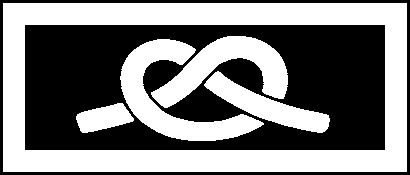 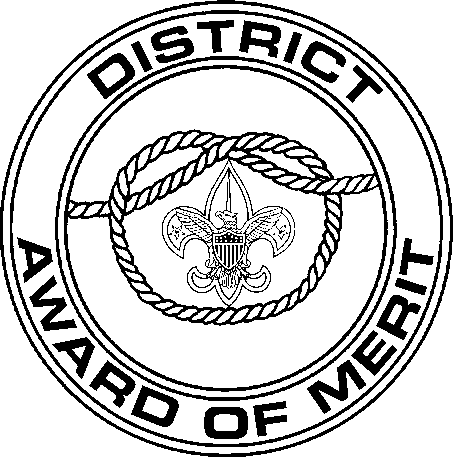 FOR THEDISTRICT AWARD OF MERITDistrict Award of MeritNOTE: The nomination is confidential.	 	                                                                                                                                                   To avoid possible disappointment,	 	 please do not advise nominee in anyway of your action in his or her behalf.	 	Council District UnitTO THE DISTRICT AWARD OF MERIT COMMITTEE:It is a pleasure to present for your consideration for the DISTRICT AWARD OF MERIT:Name	 Address  	City or Town	Zip  	Currently registered in Scouting as   	 The nominee has earned the following (provide dates): 	  Den Leader’s Training Award		Scouter’s Religiousor Den Leader Award	Award		Other (specify) 	  Den Leader Coach’s Training Award		Silver Beaver	 	 or Den Leader Coach Award 	  Cubmaster Award 	  Cub Scouter Award 	  Webelos Den Leader Award 	  Scouter’s Training Award 	  Order of the Arrow	 	 	  Wood Badge	 	 	  Venturing Awards	 	 	  Distinguished Commis-sioner Service Award 	  Scouter’s KeyThe noteworthy service upon which this nomination is based follows:(Furnish as much information as possible. For example: president, Rotary Club; vestryman, St. Paul’s Church; chairman, Red Cross campaign; vice-president, PTA; medical director, hospital; Cubmaster, 3 years; Scoutmaster, 4 years; Venturing Advisor, 3 years; commissioner, etc. Use additional paper, if necessary.)GENERAL INFORMATIONThe District Award of Merit is a council award presented by districts in the same manner that the Silver Beaver is a national award presented by councils.The award is available to Scouters who render service of an outstanding nature at the district level.The award is made available annually on the basis of 1 for each 25 traditional units or fraction thereof. The district need not present all the awards to which it is entitled each year.It is not appropriate to nominate a Scouter who has already received this award.A professional Scouter or other council employee may not receive this award based on employment service. However, a profes- sional Scouter or employee who also serves as a volunteer Scouter may be eligible, based on volunteer service.REQUIREMENTSA nominee must be a registered Scouter.A nominee must have rendered noteworthy service to youth in Scouting, outside Scouting, or both.Note: The nature and value of “noteworthy service to youth” may consist of a single plan or decisions that contributed  vitally to the lives of large numbers of youth or it may have  been given to a small group over an extended period    of time.Consideration must be given to the nominee’s Scouting position and the corresponding opportunity to render outstanding service beyond the expectations of that Scouting position.The nominee’s attitude toward and cooperation with the district and/or council is to be taken into consideration.Nominations cannot be considered for posthumous awards.PROCEDUREAnnually, district chairmen will appoint a temporary special District Award of Merit committee of not more than five persons who will consider all candidates and make recommendations of those to receive the award to the council through the Scout executive.The Scout executive will inform the district chairman of those nominations approved by the council committee.The following procedure is suggested for such presentation ceremonies:The recipient and spouse should be in attendance at the annual meeting or recognition dinner.A district and/or council officer should explain the award and its significance.Eagle Scouts or Silver Award Venturers should be asked to escort the recipients to a place of honor at the head table or on stage.A suitable citation for each recipient should be read indicating what each has done in Scouting.The award (certificate, No. 33719; plaque, No. 17565; and lapel pin, No. 17551) may be presented at this time with appro- priate congratulations.The only uniform insignia which accompanies this award is an embroidered overhand knot, No. 05013.A group picture may be taken for use in neighborhood or community newspapers (district responsibility).District approval	Council approval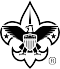 #33720C7	33720	3Boy ScoutS of AmericA1325 West Walnut Hill LaneP.O. Box 152079 Irving, Texas 75015-2079 http://www.scouting.org33720C	2014 Printing